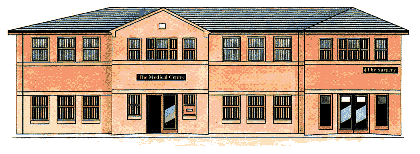 The Medical Centre 2 Frances StreetDONCASTER  DN1 1JSTelephone 01302 349431PLEASE CONTACT THE PRACTICE TO CONFIRM ATTENDANCE.  17th June - 6pmFrances Street Medical Centre Patient Participation Group Agenda:1. Appointment Availability including extended access2. Changes in the NHS and our Practice3. Complaints and Compliments4. Patient informatics/education5. Your patient views on best practice (please put your thinking hats on for this discussion)6. Any other businessDate of Next Meeting:11th September – 1pm   